Martin GeddesOn QVersion 2.0
THIS DOCUMENT IS PUBLIC DOMAIN
IT IS NOT COPYRIGHTEDYOU MAY USE IT IN ANY WAY YOU WISH
INCLDUING REPRODUCING IT FOR PROFIT
WITHOUT ATTRIBUTION TO THE AUTHORPrefaceThis is not a book. By that I mean I want to turn my essays into a book, but at this time I have time only to collate them into a single document to share. Consider this “digital samizdat” (subterfuge) with the sole purpose of “awakening” as many people as possible to what is really going on.This document is PUBLIC DOMAIN. That means you can do ANYTHING you want with it: republish it for profit, alter it at will, and distribute it without any attribution. This is my gift to humanity and it ensures the maximum spread of this information with the minimum friction. I can live without the income and credit.I am deliberately sharing this as a Word document will make it easy for educators and fellow “digital soldiers” to reuse my content. If you annotate, improve, or repackage this work—good on you! You are even welcome to turn my British English into American English if it suits you…The original articles often had numerous hyperlinks that may have modified or enriched the meaning of what I was saying. I have taken these out of this document since many links are now broken or need editing, and I don’t have time to do it. The articles reproduced here have been edited for clarity, so are not word for word reproductions of what I said at the time. Nonetheless, the meaning is preserved.If you like my work then you can support me by going to martingeddes.com/support. After all, free content doesn’t help me look after my kids, buy food in the supermarket, or keep me supplied with printer ink. Alternatively go to martingeddes.gallery to buy some of my photographic artwork.My Future of Communications newsletters began in 2012 and originally covered emerging Internet services and advanced broadband networks. This document captures my shift in focus to the rise of the Q phenomenon and media corruption as the most important happenings in communications. You can also sign up for my mailing list at signup.martingeddes.com.Finally, this is a learning journey. I am not perfect, and I make mistakes. Predictions don’t always work out, statements aren’t always sourced, and analyses don’t always withstand scrutiny. Take this content as being factual only to the extent it was what I believed at a particular moment in time. My purpose is to give you a short cut to richer understanding, not to prove my own prescience.Use this work to accelerate your own awakening journey towards freedom of thought.Martin GeddesNorthumberland, 29th December 2021More about me and contact details can be found at martingedd.es.Making Sense of #QAnon and #TheStorm [8 Mar 2018]My professional essays aren’t about politics, but about communications in all its forms. There is a new social media phenomenon out there right now that I believe is both noteworthy and deserving of comment.Before I delve into it, I would like to offer you a framework for this discussion, since it is dangerously close to topics that generate enormous contention and incredibly strong feelings. I would like you to consider for a moment the following book: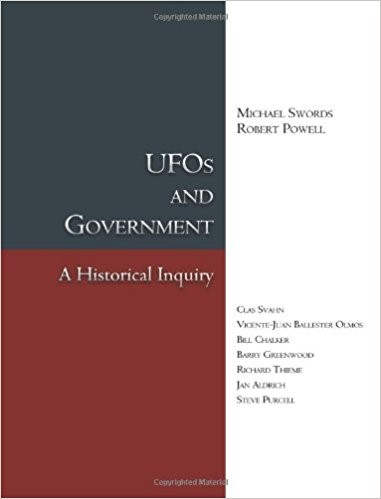 This is not a book about UFOs. That would be contentious, and also irrelevant to the subject of inquiry. It is a book about how governments have engaged with the issues surrounding UFOs, such as reported sightings by the public. It captures information from official documents and real people, such as questions of historical fact and national policy. Everyone can agree that both governments and reported sightings exist, whether or not extra-terrestrial UFOs do.In the same manner, there is an objective phenomenon of large numbers of people on social media who have a strong belief in a specific narrative. Whether that narrative is supported by external reality is, at the moment, not relevant. I have an opinion, and this isn’t the place to share it. What matters is that public opinion about Q is dynamically forming via social media, and a sizable portion of it is affected by the “hyper-messaging” feature of hashtags.To capture the basics:In October 2017 at a White House dinner, President Trump enigmatically referred to the “calm before the storm.”An online movement evolved around the #CBTS and #TheStorm hashtags. The implied message is that a major historical event or shift will soon take place.This movement is broadly aligned to the conservative/alt-right part of the political spectrum. Nevertheless, many conservatives do not identify with this online movement.In parallel, we are seeing a crossover of “chan” and “anon” culture into the mainstream. For those who don’t speak fluent autist, this culture consists largely of denizens of the anarchistic (and NSFW) 4chan and 8chan communities and an army of “anons” who comment on every possible matter of (in)significance. This hacktivist collective has even been the subject of a stage play.Whilst the main purpose of these message boards is open source research, a feature of “chan culture” is a high-IQ game of one-upmanship, a kind of constant cybersniping to fool others (“trolling” and “LARPing“) and avoid being fooled. To get a taste of what it’s all about, I can recommend reading up on actor Shia Lebeouf’s attempts to hide the location of a single flag shown on a webcam. Channers kept tracking it down using aircraft contrails, star alignments, and social graph research.Which brings us to #QAnon. Since October 2017, a poster going by the name “Q” has been putting “crumbs” of information onto the chan hideouts. These posts often implicitly link to utterances and tweets of President Trump. Their format is often cryptic, with multiple simultaneous meanings and interpretations. A complete archive of them can readily be found and downloaded.Essentially there are two interpretations of the QAnon phenomenon:This is “white hat” military intelligence team making the greatest drop of insider information to the public ever released, in order to prepare people for #TheStorm.It’s a total fraud and only the gullible and naive would ever fall for it, so you must be out of your mind to pay the slightest attention to any of this.These would appear to be mutually exclusive. Hence there is a great polarization of opinion as to how to make sense of this matter. It isn’t a simple “R vs D” issue; many serious commentators on the right reject Q as being a hoax, while others are positive in their endorsement. It’s an epistemological puzzle of the toughest kind for the most hardened conspiracy philosophers to unpick.Nonetheless, I suggest you do pay attention to this phenomenon, at four levels:The first is the concrete level of the subject matter, since ultimately it is important. If it is true—as Q posits—that there is treason and high-level corruption about to be revealed and resolved, then everyone will be affected.The second is the meta level of how our political beliefs and affinity groups are formed. Social media has an enormous influence. As citizens, each of us has a duty to consider whether we are locked in a delusional filter bubble and need to expose ourselves to alternative views and paradigms.The third is how the state interacts with its citizens and how information is shared. Is it possible that insider intelligence could be passed on this way, in an approved manner? Is this right and proper in its context? What does that mean for our society?The last is more at the mechanistic level of how social media is “changing the game;” for example, allowing people to find others who share their views (via hashtags) and follow them. This has the positive effect of expanding the scale of their inputs, but possibly a negative one of restricting their scope.Together with the unfolding stories of (alleged or actual) censorship at Twitter, Facebook, and YouTube, the interaction of social media and public policy is now hot news. The demand to regulate “Public Switched Social Messaging” is rising with the #InternetBillOfRights campaign. This is the counterpart to “net neutrality,” holding Silicon Valley to the standards of impartiality they have forcefully been foisting on ISPs and telcos.Hillary Clinton herself tweeted…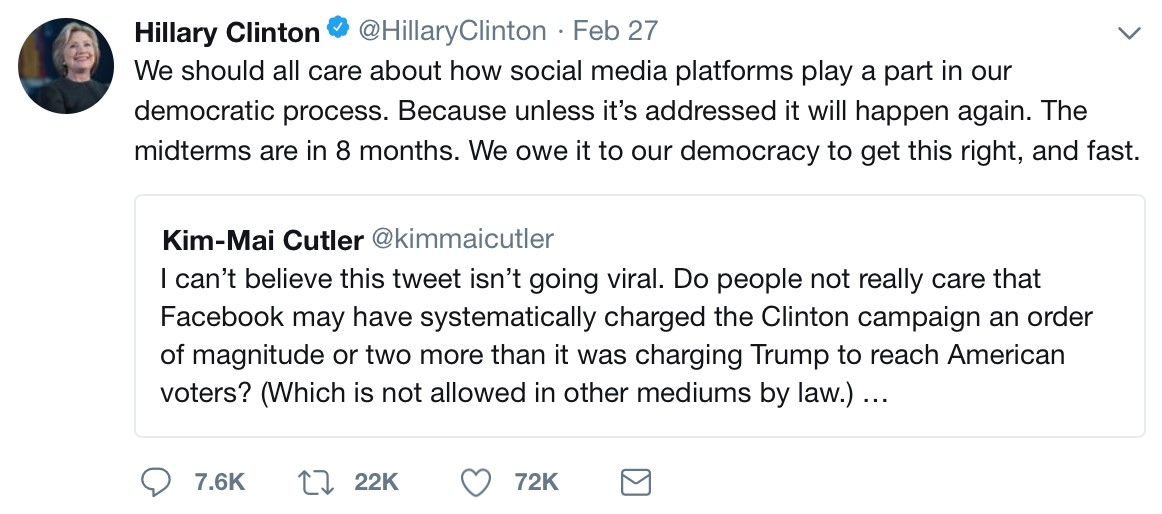 Whether this statement will be her exoneration or epitaph only time (and Q) will tell.Q is Military Intelligence (So Pay Attention) [14 May 2018]Back in March of 2018 I wrote about #QAnon and #TheStorm. I deliberately played it “down the middle” so as to leave it open-ended, not taking a position, and letting the reader decide. Nonetheless, I would be doing you a disservice not to give you my perspective. This is not a game, but a serious matter about the essential nature of society and what is real.It is now beyond reasonable doubt that Q is Military Intelligence at the heart of the Trump administration.So as to bypass the mainstream media (e.g. MSNBC, CNN, NYT) and its controlled opposition (e.g. Infowars), the US executive branch is engaged in a direct dialogue with (select portions of) the public. If you want to understand why that is necessary, you need to do some research on the historical relationship between the media and the (hitherto out-of-control) intelligence services.This is a war for credibility and legitimacy. The battle is emerging from the shadows into the public eye. It doesn’t really matter what you think of Trump or his administration per se because this is not “politics” as you’ve come to know it. There is de facto a military government in the USA right now running the show, fighting the “deep state” shadow government. It maintains a civilian facade for show, to avoid societal panic and meltdown.Don’t believe me? A formal state of national emergency was declared December 21, 2017. All the powers that accompanied that declaration remain in force. Military tribunals are in preparation. Vast assets seizures have taken place [1100-page PDF], the total value of which is rumored to be trillions of dollars. Sealed indictments are running at 30+ times the normal level. Thousands of senior executives have resigned. Abnormal numbers of politicians are not seeking re-election. Something very big is brewing.Watergate was a tiny blip compared to this. The anonymous team behind the Q identity is the new “Deep Throat,” and “anons” and “autists” are the new Woodwards and Bernsteins, spreading the anti-corruption message far and wide. The Internet circumvents all traditional publishing platforms and media empires, bypassing their censorship and deceit. You reading this message is absolute proof that this novel public relations strategy works!The key question is how you should respond to Q’s messages, as reasonable people may legitimately choose to differ in how they interpret propaganda.I believe that Q is presenting us with the end game of a process that has been in progress for decades. The assassination of JFK was a coup d’état initiated by “deep state” forces against the formal government. JFK was undoing the power of the private central banking cartel, and they moved to terminate him before he could complete the plan.This is now the long-awaited countercoup by American Patriots to re-establish the full original Republic. It is the “Second American Revolution,” whose goal is largely the same as the first one: freedom from unaccountable powers of aristocracy and transnational finance. Your presidents should not all come from a small pool of privileged families.How can we be reasonably certain Q is the “real deal”? From well over 1000 “crumbs” dropped by Q, there are dozens and dozens (likely over 100) of “confirmations” that have been set up by the Administration. Some are small and subtle (unlikely “coincidences” of spelling and timing of Q drops with Trump tweets), some enormous and unmistakable (disclosing the Korea agreement well in advance), and a few splendidly silly (like Q being challenged by an anon to put “tip top” into a Trump speech, and it happening!).What is being revealed by Q aligns with my own research, as well as the experience and understanding of many other people who have also been digging for truth. There has been a breath-taking level of criminality and corruption, global in scale, sickening in scope, generational in development. Essentially, our society has been hijacked by forces of evil, with governments run by organized crime cartels using media tools of deception to pacify and manipulate the public.Those malevolent forces are now being uprooted, and justice is coming in an epic manner. This is absolutely unprecedented in our lifetime, and natural skepticism is warranted. This manuscript is merely my best reading of the situation, meant as a gift to you of my insight and intellect. Should it transpire that I am merely another gullible fool with a keyboard, then I readily accept the repercussions upon my reputation.If I have read the situation correctly, then many people will have their sense of reality seriously challenged by forthcoming events. Expect to find many heartbreaking betrayals, and horrific crimes committed by those in power whom you previously trusted, and of all affiliations. The Great Awakening is not going to be easy, but it is absolutely necessary, lest a system of tyranny and totalitarianism irrevocably takes hold.This is just my perspective, based on thousands of hours of work and many conversations with like-minded people. You don’t need to believe me, or pay attention to Q. Do your own research and trust your own instinct. After all, as ex-rapper and neo-philosopher Kanye West says, “Free-thinking is a superpower.”Who could possibly dispute that?WWG1WGA: The Greatest Communications Event in History [11 Jul 2018]I wrote this article in the summer of 2018 for my Future of Communications email newsletter. I subsequently republished it on Medium, where it gained a wide interest, reaching over a quarter of a million hits.The topic of QAnon has been a controversial one, and Medium “deplatformed” me (and other writers on this subject) in March of 2019. This removed all of my content, nearly all of which was on uncontroversial topics, and they have not responded to any emails. There has been a deafening silence from my liberal-minded friends over this overt act of censorship. “Only small secrets need to be protected. The large ones are kept secret by the public’s incredulity.”— Marshall McLuhan (HT @LionelMedia)A Time Like No Other in HistoryHaving applied all of my integrity, intellect, and insight to researching the matter, my belief is that we are witnessing right now one of the greatest communications events in history. Indeed, it is arguably the singularly greatest. So, what is this event, and why does it deserve this extraordinary description? The answers are to be found in how the (Western) mass media has been trapped by the most exquisitely constructed double bind.If I am correct (and many share my view), then it portends the imminent collapse of trust in all mass media services and social media platforms. That is because they are implicated in systemic, widespread, and longstanding organized crime—the same lawlessness that encompasses much of our political and financial systems. If this is unequivocally demonstrated to be so, then the public will unite in disgust at the media’s treacherous betrayal of its journalistic duties.On the other hand, if I/we are wrong, then the power of social media and propaganda to create and inflate bubbles of insanity—trapping intelligent people of goodwill—greatly exceeds anything we dared to imagine. The information age will be darkened by having divided society, destroying a consensus reality.That’s one heck of a story, too! For our culture shall inevitably further atomize, as our bonds of shared values and mutual understanding break apart. So too may the constitutional boundaries—and consequent rule of law—that help to keep the peace.The Stakes Could Not Be HigherAs previously stated, Q is a team of military intelligence personnel in the Trump administration (itself part of a global positive “Alliance”). They are opening up a backchannel with the public, bypassing the compromised mass media, to reach the “anons” and “autists” who hang out on 8chan. There are good operational reasons for choosing this exotic social media platform.A key purpose of the #QAnon operation is to facilitate a public “Great Awakening.” One of Q’s earliest posts states that “This will be considered the biggest ‘inside’ ‘approved’ dump in American history.” Q is delivering a “soft disclosure” of the end game of a “shadow war” that has been silently raging around us for years. The “drops” expose the present and past crimes and large-scale conspiracies of a transnational negative “Deep State Cabal.”It is a matter bigger than politics itself, since presidents and administrations of both main US parties stand accused of profound corruption and war crimes. So too does the leadership of many supposed allies, including the British establishment. Once full disclosure happens, the Western public’s trust in their governing institutions will be severely shaken. Q is preparing a small slice of the population to share the load of restoring faith in the rule of law in a post-media age.As the American Declaration of Independence asserts, when there is such an iniquitous state of affairs, a form of government so wicked, “it is the Right of the People to alter or to abolish it, and to institute new Government.” We are in the midst of exactly such an event, with worldwide consequences. The present US administration—a de facto military government with a civilian veneer to prevent panic—is engaged in a complete replacement of a “failed and corrupt political establishment.” The process is a patient and judicial one, so as to minimize the risk of violent civil conflict.What is transpiring is a second American Revolution, if not a global “War of Independence” from a psychopathic criminal culture. No thriller or spy novel has ever come close to the tale that is unfolding. You certainly wouldn’t dare to offer this story as fiction, as it would be deemed far too implausible for public sale! I myself am beyond astounded at what is transpiring, and find myself making unexpected new allies, while old acquaintances seek their distance.“All we can say for sure is that humanity is entering uncharted territory.” —  Benjamin FulfordA Strange Moment as We All StruggleMany others are having the same stressful experience; family and friend relationships are strained by vehemently opposing beliefs. Either way, something epic is in progress that affects us all. It will profoundly change how we see each other and the society we live in. For it appears that we have been living under “soft totalitarianism,” complete with a shadow government and power structure, that is falsely sold to us as freedom and democracy.If you want to get away with war-for-profit and mass murder, it is relatively easy if you (surreptitiously) control the mass media. While the media’s role is supposed to be to hold power to account, it has instead become a way for those in power to control the public narrative—in a coordinated fashion. The mass media now manufactures distractions and deceptions, being an agent of a vilely corrupt establishment.Fixing this psychologically abusive system of social control is where Q comes in, with an immaculately designed double-bind. How do you go about undoing decades of manipulation and lies by a media and celebrity class that is compromised to its core? You construct an alternative channel to communicate with the public. Then you work with “volunteer propagandists” of good standing (e.g. people like me) to legitimize and publicize it—denuding the incumbent rival of its power to set the narrative.MAGA is a Revolt and a RevolutionWhatever your political persuasion, the unquestionable facts on the ground are:The “Make America Great Again” (#MAGA) message got Trump elected to the US Presidency against long odds and a powerful set of incumbents. Hence the appeal of #MAGA is broadly held, and not merely a small “alt-right” view (noting that popularity and morality are orthogonal matters). I, for example, have never voted for a right-of-center political party.Trump’s election campaign was run using classic military psyop techniques, and the #MAGA campaign was likely organized by the US military. In open revolt following treason by the Obama administration, they wanted to avoid a bloody coup.The Q subculture is a central plank of the wider #MAGA movement—which is a desire for the rule of law, liberty, and constitutional government. Without Q’s digital “anon army,” #MAGA would lose much of its core support. Therefore Q has clear social and political significance in promoting the policies and actions of the Trump administration.Extensive evidence has been offered that directly links Q’s “crumbs” to the Trump administration—see Qproofs.com. (Twitter has been caught actively censoring these links...but that’s another story.) For example, details of the DoJ Inspector General report, such as the precisely thirteen illicit email accounts of Hillary Clinton, were advertised five months in advance. The location and nature of the North Korea summit was also flagged up before any public knowledge existed.Trump’s own political “brand” is now inextricably linked to the Q movement since he has consistently offered implicit “confirmation” (and no explicit denial). These acts are completed in person—such as vigorously pointing out people at rallies wearing ‘Q’ shirts—as well as online through Twitter.Furthermore, the US military is also implicated, as the DoD, Marines, and others echo Q’s phrases and emblems. The warriors of the only superpower—who have been abused for decades in dishonorable conquests by previous administrations—are visibly aligning with the #MAGA message. Q has gained some limited recognition in the mass media, being consistently dismissed as the crazed ramblings of loons and larpers. The most notable example is TIME choosing Q as one of its top 25 online influencers—but damning the whole movement in the same breath.I lived and worked in Kansas City for over three years; spent at least five years of my life in the USA; have a brother who lives in California; and slept a night in thirty US states. I find my European friends generally have little real understanding of American culture. Even American friends from the coastal cities seem wildly out of touch with the heartland.As I have learned more and done the hard work of fact-checking, my own views have shifted. I once saw Trump as a loud-mouthed billionaire with a colorful history, and the probable lesser of two evils. Now I see that I was hopelessly wrong—in his favor. I have therefore totally changed my perspective as more verifiable data sources have surfaced (with Q being just one of many).My observation is that many strong political views about Trump and MAGA are underpinned by little experiential reality; they have been exclusively shaped by the corporate media that serves only its own interests. If my thesis is correct, the mass media’s hostility has a very self-serving purpose: to constantly lie and libel so as to protect itself from public accountability and painful justice for its institutional criminality.“We Have It All” Terrifies the “Mafia Media”Given how Q has consistently and accurately predicted major and minor world events, the fact that Q claims to “have it all” should grab your attention. The catch-22 the media faces is that Q accuses them of complicity in covering up treason, sedition, human trafficking, widespread corruption, false flag terrorism, pedophilia, murder, organ harvesting, and more. Most disturbingly, there are even worse crimes to be revealed, but this isn’t the time or place to go there.#FakeNews doesn’t really begin to convey what’s being said here: the mainstream media has become a “mafia media.” There is plenty of historical evidence available to back this assertion up, notably and famously the CIA’s Project Mockingbird. Q points to a number of Congressional documents containing information about how the CIA (a rogue “deep state” intelligence agency) infiltrated the media after WW2.As former CIA Director William Casey famously said, “We’ll know our disinformation program is complete when everything the American public believes is false.” If you believe that this was an idle boast, or that it was all ended decades ago, then I have yet another mineral and opium war to sell to you.But it doesn’t stop there. Google, Twitter, and Facebook—and by implication the Silicon Valley culture—are all singled out by Q as being corrupt since inception and by operation. Q tells us that once the awful reality is known, “some [media] platforms will collapse under [the] weight of [their] illegal activities.”If Q is indeed a military intelligence operation—and to me, the evidence is overwhelming—the team has access to everything the NSA has ever collected (and that of over a dozen other US intelligence agencies). Q has said ten times: “We have it all.” They know exactly what has been going on, for the criminal surveillance state has been turned upon itself. As a responsible citizen, can you in good conscience continue to ignore this?The Perfect Double-BindIf the mass media engages with Q and asks the Trump administration whether Q is legitimate, then absolute proof of their crimes will be offered at their own behest.If the mass media continues to ignore Q, then public outrage will grow as they by association are revealed to be accomplices to traitors, thieves, and murderers as those crimes are disclosed.Either way, the mass media’s credibility and legitimacy are destroyed—until they come clean and/or “flip” to serve the painful truth. That time is rapidly approaching. Q has even presented a list of compromised journalists who face jail for racketeering. The “deep state” securely sends daily talking points to their media assets at 4 a.m., with closely coordinated stories resulting. Criminals who occupy anchor positions on the daily news are hardly going to offer objective coverage of those seeking transparency and truth. If you aren’t outraged yet, then maybe you ought to be!By covering all of this here, I am publicly placing a large bet, and for a good reason. If what I say is anything approaching reality, then we must unite against this evil and abandon old divisions. It’s not conservative vs liberal, or left vs right, but criminal psychopaths vs the rest of us. The military, executive, and judicial systems cannot transform society and legitimize the outcome alone. The people have to participate, demand truth and justice, and give their consent to the new system of government.I feel compelled to use my (rather isolating) “autist gift” to tell you exactly what I see, no matter how queasy it makes you feel. If my newsletter subscribers unsubscribe, my clients abandon me, and I am never invited to speak in public again—then so be it! My conscience is clear, and that is what matters to me. If I learned one thing from a childhood in the Jehovah’s Witness cult, for freedom you risk the loss of the comfort of the crowd; critical thinking can be a distressing and lonely path, even fatal. “Question: What has been your biggest disappointment? Answer: Learning that even intelligent people can be cowards and that courage is a much rarer attribute than intelligence.” —  Julian AssangeA “Great Awakening” is Now ImminentThe good news is that this journey towards collective awareness is already underway, and if you are on this path, you are accompanied by many upstanding fellow travellers. Its “call to memes” is the inscription from the bell on JFK’s boat: “Where We Go One, We Go All” (WWG1WGA). This is a desire for righteous intent and collective unity in order to overcome shared foes. Q regularly reminds us of this catchphrase—lapsing at times into the fast-fading Red vs Blue political paradigm, which is less helpful. It is understandable, however, given the critical November elections ahead, but we should look far beyond that.The sense of our unity—the brotherhood and sisterhood of all humanity—is the antithesis of the ego worship of the psychopath. As such, WWG1WGA is the sacred honor code of loving people against the wicked moral doctrine, which is “Do What Thou Wilt.” What it offers—possibly for the first time in history—is the prospect of defeating those interests that have knowingly animated—and perpetually resuscitated—the suffering of war, slavery, and poverty. There is no greater prize than to end the racket of war, and this is why the “in history” qualifier is not hyperbole. The sudden, wholly unexpected progress with North Korea is an example of why this is not empty rhetoric.As Washington, Roosevelt, Eisenhower, and JFK themselves have told us, secret societies and dark power—who adhere to evil as they perpetuate conflict and tyranny—have held sway over us for too long. My homeland is a soggy European archipelago, and not America. Yet this fight for independence and freedom is everywhere the same and transcends national boundaries. My loyalty is to all good citizens of this planet, not to parasitical monarchs or power-mad egomaniacs.Death of the Deep State and Its Mafia MediaQ has made a hard commitment that July is when the truth will be made manifest, with resolution by November. If these promises are kept, then we do not have long to wait until the lights of disclosure are turned on. The darkness will begin to lose its grip of fear upon us as we awaken from our induced narcosis.This means that the next few weeks and months promise to be ones of unprecedented revelation and global revolt. If there is any recent historical parallel, think of the surprising and rapid fall of the Soviet empire, but on a worldwide scale, and without the calamitous fallout. Traumatic—maybe—but troublesome, emphatically not.The “mafia media” is the last bastion of this “Deep State” organized crime network that has slowly infiltrated and hijacked many critical institutions. Its days are numbered, and the collapse will likely be fast and shocking to those who are unaware of what is unfolding. Where we all go—they are no longer coming with us. Good riddance, and WWG1WGA!The 4 functions of Q [4 Sep 2019]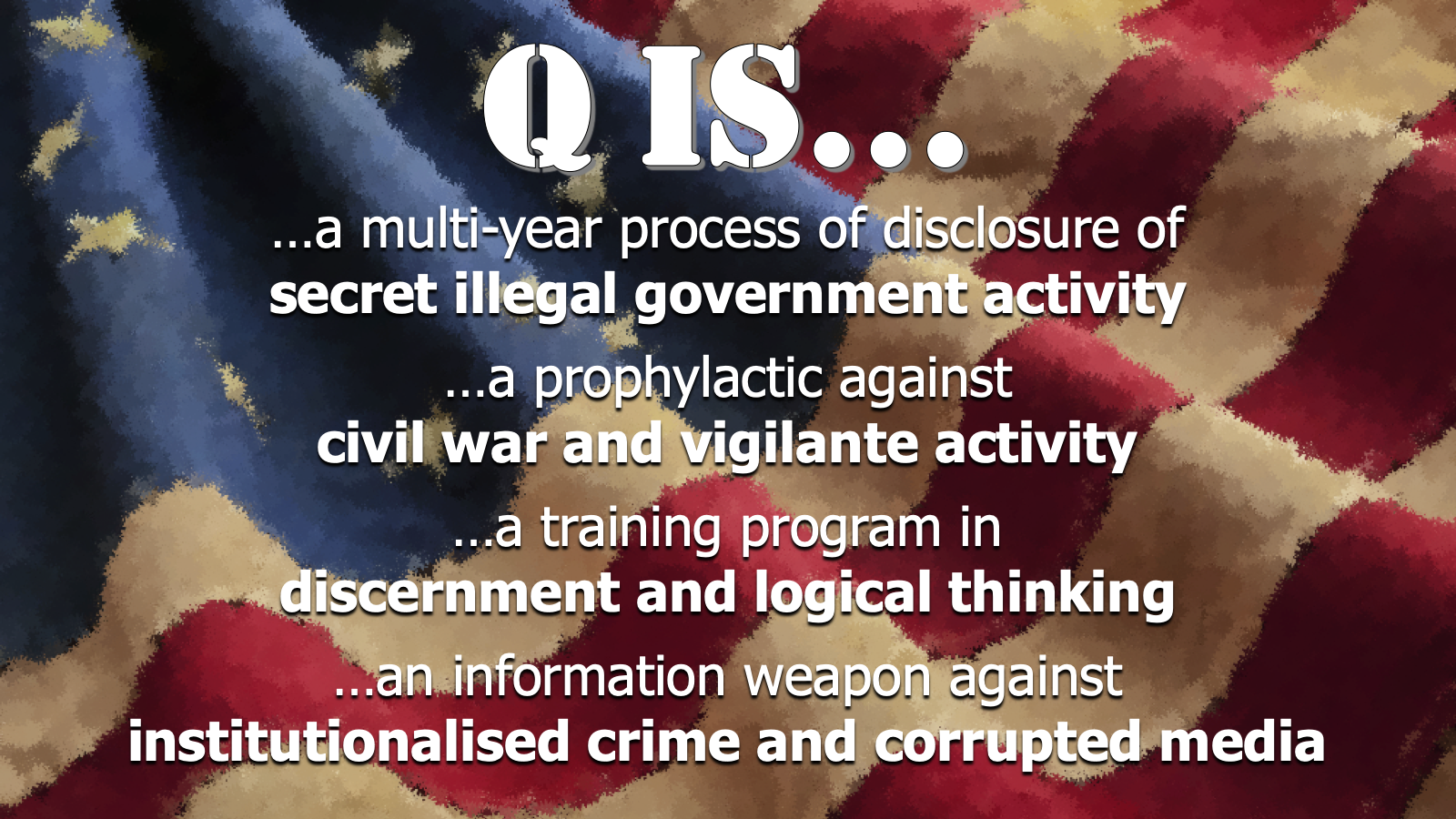 We are coming to the end of summer, with the Labor Day holiday weekend now in the past. The evenings will grow darker and cooler, people will return indoors, and the TV screen will regain their attention. The collective consciousness will turn back to the business of government — and criminal justice.Senator Graham has made a formal request to Attorney General Barr for him to declassify the material related to the illegal spying on the Trump administration. This Spygate scandal is finally going to hit the public realm, exposing the corrupt alliance between the DNC, a compromised justice system, and the crooked mass media.This sets up a cascade of revelations of high-level criminality — together with further media complicity to cover it up. This collusion includes both the mass published media, as well as social media platforms. YouTube, Facebook, and Twitter masquerade as neutral communications services, but are really illegal gatekeepers of information.This denouement to the scandal was long anticipated: a collapse of credibility of the media institutions that are meant to support the free flow of information and hold power to account. It is a crisis of trust the like of which has never been encountered before.This is where the Q operation comes in: we have had nearly two years of preparation for this moment. Citizen journalists and alternative media are already taking up the mantle of reliable and truthful sources, overtaking the discredited corporate mass media in both audience size and engagement.I was recently asked to summarize "what is Q?” and came up with four core functions that this military intelligence program implements for these extraordinary times.1. Q is a multi-year process to disclose secret illegal government activityThere are over 3500 "drops" by Q to date, but the core tale of corruption is told in the first 100. Anybody can go read them in an hour or so. The extremely uncomfortable truth is that the US Government has long been beholden to an institutionalized system of transnational crime, that has also hijacked many other countries.Q gave open source researchers a framework in which to "dig" for data on this system of criminality. The belief that Hillary Clinton — essentially a puppet of that system — could not lose the 2016 election had made them careless and left an extensive public evidence trail. The result is a vast trove of vetted data collated by anonymous citizens working in collaboration worldwide.To say that what has been uncovered is disturbing is to miss the point: not only are many "conspiracy theories" true, they are interlinked as part of a single plan to destroy freedom and bring on global totalitarian rule. Your worst nightmares of betrayal and genocide were being actively implemented — by those who had sworn to serve you.Specifically, Obama was not a legitimate President, and every part of his legacy will be dismantled. He is the greatest political fraud ever perpetrated, and that is against some stiff competition from his predecessors. Hillary Clinton was meant to be a continuation of that fraud to its destructive conclusion. The corporate media have known this all along, and exposure of the plot will destroy them.At the heart of this psychopathic system of criminal power is the multi-generational abuse of children, tied to an ancient sex and death cult. Government by occult forces seems like science fiction, but it turns out to be the world we live in. Understanding this ugly reality is the key to ending the evil that it perpetuates.2. Q is a prophylactic against civil war and vigilante activityThe last two years have seen a nonstop battle between the mainstream and alternative media for "narrative supremacy". It has involved the mass media pushing the Russiagate hoax, which now lies broken and exposed as a fabricated and paid-for lie.The mass media had to attempt to unseat President Trump in order to preserve themselves. Whilst the attempted coup it represents is profoundly serious, in many ways this has proven to be a distraction. The public has been kept engaged — and dare I say even entertained — with this drama, whilst the painstaking process of cleaning up the justice system has quietly taken place in the background.Q has given activists for justice a focus that they otherwise would have lacked. Q has offered an angry public hope — grounded in practical progress — of a peaceful outcome using the lawful system of civilian and military justice. For the real challenge is not arraigning the traitors but doing so in a way that doesn't cause society to collapse.As the treason of many trusted politicians, business leaders, and military personnel is now revealed, there is an established Q movement with a track record of peaceful investigation of the truth, rather than vigilante activity seeking revenge. The collapse of trust in the mass media — who covered for these crimes — will not leave a vacuum for troublemakers to occupy.The Q drops demonstrate that what is unfolding is all part of a managed process of justice that has been thought through with military precision. It gives ordinary people awakening to the nightmare confidence in the plan for resolution, and a good reason to reject those who would wish to cause harm by inciting violence or insurrection. 3. Q is a training program in discernment and logical thinkingDecades of media brainwashing and social conditioning have led much of the public to mistrust their own judgement, and to disbelieve the evidence of their own eyes and ears. The weaponization of mass media against the very citizens it was meant to protect creates deep social division and mutual distrust.Propaganda has been packaged as journalism, and the skill of distinguishing these is not offered in schools. Quite the opposite is true: public education has become indoctrination. Criminals have taught people to shut down rational inquiry on hearing the term "conspiracy theory", and hence ignore their crimes, based on the threat of being ridiculed and socially ostracized.Q is like a grand bootcamp for digital soldiers, who have to learn to deal with this complex and contentious information landscape. The Q drops frequently use the Socratic method, encouraging learning via asking questions, rather than providing packaged answers. Q incites people to think for themselves — rather than telling people what to think — and to use logic rather than emotion.Q has helped us to understand what kinds of data we can rely on in a data environment filled with disinformation, and what we should be wary of. We have had to become more judicious in our selection of valid sources, and more discerning about future dates and events that may or may not transpire. Q has validated our trust in evidence and reason over purported authority.Two years of the building of this "Q Army" has created a mass movement of people who question everything they are told, taking nothing at face value. We have learned to expand our thinking and are open to new possibilities that would previously have been dismissed as too "out there". For the truth really is stranger than fiction — by far. 4. Q is an information weapon against institutionalized crime and corrupted mediaThe corporate media is the most powerful weapon of the criminal "deep state" that is right now being removed from power. The media's deceit has captured the souls of many of our compatriots into a web of lies and hatred. To counter this, Q has created a formidable foe to take on the "fake news", as digital soldiers dissect every falsehood in real time, 24x7.In the coming battle, the corrupt mass media will attempt to spin everything to their advantage — no matter how indefensible. They have already been working hard to get ahead of the story, setting up doubts about video evidence as being "deep fakes"; suggesting that pedophilia is a sexual preference rather than a serious crime; and even attempting to normalize cannibalism. (The word "pedovore" is one I wish I hadn't had reason to encounter.)Ultimately the public are going to have to decide who is telling the truth: is the mass media offering journalism or propaganda? Can it be really true that they are just one coordinated narrative under so many seemingly independent brands? How could such an unethical system of mind control ever be possible in a modern technological age?The Q operation has been set up with the ultimate catch-22 for a corrupt corporate media, proving conclusively that it is pure propaganda, and not legitimate journalism. How so? The identity of Q is deliberately opaque. Q is not a "formal" program of the US government or military. Yet Q offers hundreds of data points that demonstrate Q is indeed linked to the Trump administration.Any ordinary person can seek these out and validate them. They are beyond compelling. Meanwhile, the corporate media writes endless hit pieces on Q denouncing everything Q offers as "debunked conspiracy theory". They write ad hominem attacks on those who think for themselves and reject the media's false narrative.Yet these "journalists" never do the most basic investigative activity of asking President Trump whether Q is legitimate, and if he is connected to it. This "Q question" turns Q into the most powerful (and paradoxical) information weapon in history: the credibility of the entire mass media is on the line, and every day they fail to ask it more people come to realise they are not in the business of journalism.The mass media's refusal to ask this simple question constantly destroys their credibility, with no action or effort required by the forces of truth. As Spygate and other scandals unfold, the outrage of the public at the complicity of the media will grow, and demands for the "Q question" to be asked will become irresistible.At that point, the corrupt corporate media will have triggered their own demise: every assertion of Q they dispute will necessitate public proof. An avalanche of disclosure will cascade down and bury them. Every previous hit piece they wrote on Q will act as an epitaph — and a warning to those who might consider such organised lies in future.25 questions for the rational #QAnon skeptic [23 Oct 2019]When two narratives go to warIf you are going to tell a heinous lie, make sure it’s a really humungous one, accuse the other side of all that you are guilty, and ensure facts do not get in the way of Your Truth™. These psychological warfare tactics — be they in the manner of Goebbels, Alinsky, or Orwell — make finding “true truth” a confusing and costly matter for the public. Many give up, forced by the urgency to slave away in the system that told and sold them the lie in the first place.The United States — and by proxy all societies aspiring to liberty — is presently riven by a social and political divide, represented by two violently opposing narratives. We can characterize these somewhat cartoonishly as “#FakeNews” versus “#OrangeManBad”. I believe that the resolution of this difference is THE core issue in understanding the whole landscape of modern multimedia communications.The “#FakeNews hypothesis” runs thus: the mass media is controlled, coordinated, and corrupt, what with it being run by a crooked Power Elite. It is a “mafia media” being used to cover for organised criminality by a longstanding gangster government. The mainstream media (MSM) uses gaslighting, propaganda, and mind control techniques to socially engineer public opinion. The #QAnon phenomenon is helping to prepare and guide a brainwashed population towards a difficult reality.The “#OrangeManBad hypothesis” is the converse: the MSM is legitimate journalism that is broadly telling you the truth, and is reasonably trustworthy. They are doing their job of holding an often-corrupt Power Elite to account. The President of the United States (POTUS) is a traitor and crook. As a consequence of this, the #QAnon phenomenon is a “conspiracy theory” that deserves no credence, legitimacy, or attention.I accept that this is a false dichotomy — all parties could be evil, or Q could be the world’s smartest controlled opposition, or some other possibility. I acknowledge that whilst these two positions are mutually exclusive, they are not collectively exhaustive. For the sake of argument, since we face a polarity of opinion, let’s assume for now that it is a binary choice.A primer on the semantics of QHow can we decide between these diametrically opposed views — “silos of belief” — which appear logical and factual to their vociferous adherents? The #QAnon process appears to be constructed to resolve this dilemma by using simple reasoning — a kind of “Occam’s laser cutter”. This simplifies a wildly complex set of data, part of an information war battleﬁeld, into a single rational choice.In order to reason about Q and this dilemma, it helps to have a baseline understanding of what Q is. To borrow and pervert some terminology from computer science, Q has:Both explicit and covert denotational semantics (the “what”) — being overt textual and image Q drops, together with various other hidden encodings of information (e.g. timing of drops, gematria).Both explicit and opaque operational semantics (the “how”) — we operationally experience the drops happening on these exotic social media websites (which are “game reserves” for real free speech), but everything behind those “drops” is invisible to us, hidden by a veil of secrecy.Unknown but inferable intentional semantics (the “why”) — the stated aim is to Make America Great Again via a Great Awakening. This could be a trick or a trap, and we can only decide by history unfolding in front of us.Note that Q claims NO direct authority: the repeated exhortation is to trust yourself ONLY, do your OWN research. Q explicitly acknowledges that disinformation is mixed into the drops. This is in direct opposition to the way the MSM works, which asserts that they are credible as a result of their accumulated brand value and trust.A “QAnon” is an “anon” (a typically anonymous social media user) who observes the drops by Q on 4chan/8chan/8kun and performs their own research to vet and validate the data being offered. Q itself is not something that is “true” or “false” — the drops clearly exist, so it is a matter of how we interpret the trove of data offered.The link between Q and POTUS is evidenced by what have colloquially been named as “proofs”, such as Q posting less than a minute before POTUS tweets. There are around 500 such “proofs”, which individually are merely “evidence”, but collectively form a strong basis of fact.25 questions to ask yourself about QDo you agree that the MSM has synchronised messages and similar wording when reporting on QAnon? Does this appear to support or refute the #FakeNews hypothesis?Do you agree there appears to be little to no diversity of editorial approaches and opinions on Q or POTUS? How do you make sense of this near unanimity across the MSM?The MSM has not reported on the specific content of the Q drops, only referring to them indirectly. How do you account for this journalistic choice?The MSM has not encouraged the public to examine the associated open source intelligence by QAnons (e.g. the daily “notables”). What does this say about their attitude to independent thought?The MSM won’t discuss the validity of the evidence of a Q-Trump link (i.e. operational semantics that are a question of proof that would stand up in court. Why do you think this is not covered in detail?The MSM doesn’t mention how Q tells you to reject any authority and to always research and think for yourself. How do you make sense of this in the context of the mass media’s authority and trustworthiness?The MSM has failed to analyse ways in which Q drops have foreshadowed major events. Why do you think this might be?The MSM rarely discusses psychological warfare, the art of deception, and the use of disinformation; and if it does, typically ends with a piece denigrating Q and/or POTUS. Which hypothesis does this appear to support?The MSM offers only a binary “Q is all true” vs “Q is a larp” (i.e. a hoax), rather than focusing on the content of the Q drops. How does this relate to each of the two hypotheses?The MSM won’t ask the “Q question” of POTUS, so that any association can be confirmed or refuted. Does this alone act as proof of the #FakeNews hypothesis, or not?The MSM won’t even discuss the existence of this contentious “Q question”. What is your theory for this rather glaring omission, and whether they are presenting both sides of the issue fairly and faithfully?The MSM hasn’t explored the extensive data supporting Q’s assertions of criminality (e.g. at the Clinton Foundation), even though there are ongoing DoJ probes (Huber, Durham, Horowitz). Why do you think this is?The MSM hardly ever mentioned 4chan, 8chan, or 8kun before Q. What might be the signiﬁcance of Q in making these a sudden focus of attention?Those who reject the #FakeNews hypothesis in favour of #OrangeManBad typically reference MSM sources as evidence. Do you agree or disagree whether this is a form of circular argument?Many dismiss the types of questions here on the basis that Q is a ridiculous conspiracy theory unworthy of discussion. Do you accept or reject this as another form of circular reasoning, appealing to your hypothesis as an axiom?POTUS has not disassociated himself from Q. What political impact would the “exposure of Q” have on his political capital, and how do you account for his action in an #OrangeManBad scenario?There has been little to no speculation on who Q is by the MSM. Why might this be, given the signiﬁcant following of Q?If Q has accumulated a large following of citizens who are being led astray, this could be a foreign power waging psychological warfare against Americans. Why do you imagine there is no MSM analysis of how the greatest intelligence apparatus in the world cannot identify Q, especially if it is an “individual in a basement”?The MSM doesn’t give any prominence to the many well-known Q researchers in their articles. Why might this be?If Q is “disproven”, why is there no analysis in the MSM of the propaganda techniques being used, and how Q exploits them?If Q is a part of a “Cult of Trump”, why does the MSM not offer kindness and compassion to “Qultists”, and present a viable path to show them the way out of their delusion? What does this say about the MSM’s values?If Q is a “larp”, does this suggest that Q has been given false authority by believers? What does it say about our belief in authority in general, versus reasoning for ourselves? Could the same false authority be applied to the MSM?Those who “come out” as seeing truth in the #FakeNews hypothesis are often ostracised or bullied into silence. What does this say about those who believe #OrangeManBad, and the MSM that forms their media landscape?When reading through this list of questions, did it raise issues or concerns that you hadn’t considered before?If so, why do you still believe the MSM? Aren’t they #FakeNews if they are withholding key questions, only presenting one side of a story, and telling you what to think?I hope you enjoyed answering these questions and thinking for yourself. Even if, no — make that especially if — you believe #OrangeManBad. You are entitled to come to your own conclusion, without coercion or bullying by me or anyone else.Personally, I believe the rational choice out of the two competing hypotheses is outstandingly obvious: the MSM is #FakeNews. This makes every question trivially easy to answer using simple logic, whereas #OrangeManBad demands absurd contortions and torture of the facts to fit the theory.#WWG1WGA!Understanding #QAnon as the antidote to authority [8 Dec 2019]We are currently immersed in an unconventional war. Everyone I know senses the intense social and political conflict, unlike any we have experienced before in our lives. Clashing narratives divide families, friends, and work colleagues. The war does not yet have an accepted name, but it can be seen as a continuation and culmination of many “hot” and “cold” wars over the past century and more.This war pitches a global Structural Elite (aka the Deep State or The Establishment) against a popular uprising across multiple countries, most notably the USA. A self-sustaining psychopathic culture has covertly ruled over the populace via criminal control of banking, media, government, academia, industry, religion, and the military. It involves maﬁa-like families, secret societies, and extensive hoarding of information.We are being gradually exposed to some of this dark power system’s mechanisms: blackmail centers like Epstein Island, pay-for-play networks such as with the Clintons and Bidens, sexual slavery with groups like NXIVM, and (if you’ve been paying attention) even baby farms. Add in human trafficking, imported militias, and lots of very powerful pedophiles. It’s stomach churning and treacherous stuff, and much worse is to come.The most potent of these corrupt social control systems is the corporate mass media. Q is the “antidote” military operation, designed to break their narrative-setting power permanently. I have previously described this Q phenomenon at the highest level with my essay WWG1WGA — The Greatest Communication Event in History, which introduces the catch-22 that Q constructs for the #FakeNews.I later unpacked this analysis with “The 4 Functions of Q.” The last of these functions is Q as an “information weapon against institutionalized crime and corrupted media”. Let me expand a little on how I see Q as a weapon on a complex information battleﬁeld. By the end of this article, I hope you will have a clearer “lens” through which to make sense of mainstream coverage of #QAnon.(A quick aside for the new and confused: the “Q team” produces the information “drops” now on 8kun.net; “QAnons” are ordinary, anonymous people on such social media websites; “#QAnon” is the media-friendly hashtag often used in headlines to represent the movement as a whole.)What we are being asked to do via Q is to reconsider at a fundamental level what “information” is in the context of world affairs. This involves a paradigm shift from the “authoritative news” model of the corporate media to the “sauced bread” model of social media sites like 4chan and 8kun. Let’s first examine the familiar process of getting our “daily news-fix” via TV, radio, and the press.The corporate media is heavily branded — think BBC, CNN, Reuters — and is run by professional journalists. They seek data from public and insider sources, produce and edit their work in private, and then (for print media) present their insights and opinions under their own by-line. Mainstream journalists depend on the distribution power of their publications or programmes to get them an audience.Central to this distribution model is the authority of the brand. You are invited to believe what you read or hear, even if sources are anonymous and writers unknown to you, because the brand is a trusted authority. So a New York Times opinion piece is seen as having more authority to identical words from the same author published on a personal blog.Most journalists are reasonably honest and honorable, for sure. But it only takes (blackmail and extortion) control over a few proprietors, editors, and hiring managers to effectively have control over the medium itself. The claim of many of us is that there is an “attack surface” against the mass media — and that it has been extensively exploited by highly sophisticated criminals. As such, the appearance of authority is being used to further corrupt ends and cover for organized crime.This is where #QAnon comes in as an information weapon. It is an unprecedented challenge to the foundation of public trust and belief in the mass media. The mass media is forced to position #QAnon as a rival “authority” source, and one which is hilariously lacking in brand credibility.That is because under no circumstances must the corporate media allow the audience to reconsider whether “authority” is a helpful pointer to truth.The mainstream media (MSM) audience has outsourced their power to think for themselves to external authority — and this authority is gaslighting and exploiting them. If they realize the seriousness of the betrayal, then it is “game over” for the #FakeNews.Let me say that again, more slowly. The mainstream media positions #QAnon as a thing you “believe in”, or are a “follower of”, like some kind of New Age spiritual cult. Those who “follow Q” are depicted as mindless morons, not critical thinkers. Their data, arguments and insights are accepted and dismissed as a collective, not as free-thinking individuals.This is because the corporate media’s claim to legitimacy is founded upon you believing they solely have authority to define ‘reality’, so you should (uncritically) believe them.In particular, when they speak with one voice you presume that there must be an underlying truth, because you do not see the coordination mechanism. They appear to be multiple independent sources but are in fact controlled by corrupt intelligence agencies. This is the cruel mass mind control trick that is being perpetrated against the public.From the MSM’s perspective, #QAnon is an unbranded, unprofessional, unsourced set of text and image posts on an exotic and unruly social media site. In their paradigm it has zero authority — so you should not believe any of it. Indeed, it’s so patently absurd that anyone could treat such a thing seriously, you shouldn’t even entertain the idea of going there and looking at the raw data for yourself.Of course, the reality is they know Q is an existential threat; but to ignore Q raises questions, and they are only left with feeble hit pieces on #QAnon to maintain the illusion of authority.The “authority” model extends to the big social media platforms, too. They are also in the business of only allowing you to promote the “ofﬁcial narrative” —not challenging it. As a November 2019 Newstarget article on censorship notes:Big Tech’s excuse for engaging in this mass censorship agenda is that it is somehow necessary in order to promote “authoritative information.” But as Adams explains, “authoritative information” is simply a fancy misnomer to categorize deep state propaganda.When you (unconsciously) buy into the current “authority” media model, you will continue to accept whatever lies and propaganda that the mass media pushes your way, and you will reject alternative data like Q because it lacks the authority you (wrongly) believe is a proxy for truth. This is the trap we see many of those dear to us struggling to escape: incredulity stops them seeing the coordinated propaganda reality.It’s hardly surprising when the MSM won’t help you by showing you how to read Q drops or pointing you at the most interesting parts. Because… guess what? The information in these “drops” comprises the most explosive political scandals in history, including their own complicity in serious criminality!“Q followers” have been watching these scandals slowly unfold for the last two years, waiting for the hammer to finally fall on the crowds of crooks. Q drops have often foreshadowed events in a way only a plan with military precision could account for. It looks like the fun is about to really get going with Spygate/FISAgate, with the Clinton Foundation in the spring/summer.By allowing someone else to tell you what to think you have ceded your own authority. The mainstream news is 6-18 months behind understanding of events of “Q followers”. There’s a real cost to pay of being “out of touch” — yet seemingly having the comfort of the crowd.The Q drops are constructed to initially appeal to those who are the most skeptical and open minded, and thus have the least utility for “authority” as a short cut to veracity. In other words, the QAnon project has created a nucleus community of critical thinkers, around which the public can assemble to reclaim the authority to decide for themselves.It’s as if the diseased Official Narrative “hive mind” is having a new “hive” built next to it, and Q is the Queen bee of this cleansed new narrative environment. There’s no precedent in history for this happening that I know of, although there are many “narrative collapses” like the end of the USSR.Q is core to a new citizen media that usurps the untrustworthy mass media as their brand-authority model collapses. This is not about citizens working as unpaid journalists, replicating the existing corporate media model. We are not offering ourselves as a more authoritative and trustworthy kind of news operation per se. Citizen media happens when citizens accept that the only acceptable authority is themselves.The model of the “chans” (where Q lives) is a template for how collaborative investigative journalism can be produced. It is a very different paradigm. Collective data “crumbs” with “sauce” (i.e. hard evidence, not opinion) are openly assembled by volunteers into the “bread” and “buns” by “bakers”. Rather than news bulletins there are “notables” summaries capturing the most interesting threads.Nobody tells you what to think. It’s the opposite for corporate journalism: an open process, stripped of personal and institutional branding. There is no authority tied to individuals or corporate logos.The data that emerges from that process, as well as parallel endeavours on Twitter and elsewhere, then feeds into a new distribution system: ordinary people have “hijacked” social media for citizen journalism to bypass the controlled mass media. We’re only as authoritative as our personal reputations or (where necessary) pseudonyms.You don’t have to believe anything I say, but I reckon you’d be dumb to accept the word of a NYT journalist over mine because of their brand. In this paradigm, A New York Times opinion piece arguably has less authority to identical words from the same author published on a personal blog. The very idea of “authority from corporate being” is discredited.We citizen journalists are such a threat to the established order that these social media platforms are being forced to expose themselves as censorship engines. For example, Twitter won’t let me add any followers right now: their behavior is obviously fraudulent.What was set up to be a surveillance and censorship system has been turned back upon its criminal creators (and have no illusions, companies like Twitter, Amazon, Facebook, and Google have a LOT of nasty legal problems ahead).This is also why the idea of Q as a “Qult” is laughable: the only demand that Q places upon us is to think for ourselves. There are no mandatory doctrines, no membership list. It’s the perfected antithesis of a cult, which demands unquestioning belief in an authority, with coercive penalties for apostasy.I was going to delve into the detail of the specific mechanisms by which Q deconstructs belief in institutional authority and replaces it with sovereign person authority. Plausible deniability and information osmosis will have to wait for another day. If you take one thing away from this Sunday evening essay it is this: you cannot simultaneously believe in the authority of media brands to tell you what to think — and also be truly thinking for yourself.It’s one or the other: make your choice wisely.QAnon, information osmosis, and reality puriﬁcation [23 Jan 2020]Clean water is delicious. I have to admit that I’m rather partial to fizzy bubbles in mine: I’ll take a bottle of sparking mineral water over wine as my treat for a meal out. That said, what I have in front of me right now as I type this is “Thames Spring” — or, in other words, London tap water.Clean information is “delicious”, too. The “public water supply” equivalent is the mass mainstream media. The problem we face is that it is not “potable”. Indeed, the ﬂow of false narratives is positively noxious, poisoned with putrid propaganda and toxic hoaxes.In the 19th century the Victorians prided themselves on cleaning up London’s water, and today the river is relatively clean. Modern filtration and treatment ensure my tap water is safe to drink. One of the technologies that can achieve this is (reverse) osmosis.The principle of osmosis is that a solvent liquid will pass through a membrane to equalize the concentration of a substance dissolved in it — without any pressure being applied. Reverse osmosis applies a pressure to one side, in order to make an unequal concentration. A classic use case of reverse osmosis is the desalination of sea water.So how might one go about removing the propaganda pollutants dissolved in the solvent of mass media? Well, we appear to have an osmotic-like system with QAnon, which is being used to perform “reality purification” for a society that has been covertly socially engineered into being divided.The “pressure” is coming from the Q drops, which have gained signiﬁcant attention and traction among the public. Prof Joseph Ucsinski, an Associate Professor of Political Science at the University of Miami, recently appeared on Watters World on Fox and gave two interesting data points:From their polling, around 10% of the US population has a positive sentiment to QAnon. (And hence by necessity, awareness is significant, and this is not a “fringe” phenomenon.)Those people are evenly distributed across left and right. (And hence this cannot be a “far right” phenomenon.)This pressure is being applied to the mass media via the Trump administration’s echoing of Q themes. A remarkably level-headed and informative article from American Thinker summarizes it thus:In recent weeks, the tempo of Trump’s spotlighting of Q has accelerated, with the President retweeting Q followers twenty times in one day. Trump has featured Q fans in his ads and deployed one of Q’s signature phrases (“These people are sick”) at his rallies. The President’s lawyer, Rudy Giuliani, has also retweeted Q followers.The Q drops also contain many mentions of Iran, and the strategic backdrop of scandals involving the Obama administration (like Uranium One), together with the media cover-up. Trump has tweeted “The world is watching” about Iran, a common Qism, notably in this same context. Given recent events in Iran, if the Q drops are indeed a product of the Trump administration, these drops would be extremely newsworthy.We also have had Trump:Put an “accidental” extra Q in a tweet.Have a “Q” “accidentally” appear behind himLocate himself “accidentally” in a political ad as the tail of a QTweet with the capitals “accidentally” spelling out a Q crypto tripcodeHave soldiers “accidentally” stand around his helicopter to form a “Q+” (as POTUS is Q+).…among hundreds of other “proofs” of a Q-POTUS link.This “pressure” is designed to overcome the public’s “incredulity problem”. The idea that the mass media is ALL infiltrated and controlled by a global criminal cartel seems preposterous. Surely someone would tell me if a “rival” publication was lying to me? Yet we only need to look at one QAnon article to see how “polluted” the media is.Take this one from the UK’s Guardian newspaper:“provoked ridicule” presupposes a position; there’s no pretense to even-handed investigation.“prominent conspiracy theory” tells you what to think by appealing to their own authority; this Q thing cannot be true even if things like the Hillsborough disaster went from “conspiracy theory” to “fact”.“right wing hoax” has no substance — where’s the evidence of it being “right wing”; who is the “hoaxer” and how was this proven?“the conspiracy theory has yet to gain traction within the UK” but who says, as we have 10% awareness in the USA?This falls into the pattern that Jon Rappoport describes as the mechanism of mass mind control:In other words, there are only two supposed territories. The first is bland neutral surety [of the “official narrative”]. It almost sounds like science. Then there is crazy Loonsville [like “QAnon”], where insane fantasies are floated. The correct choice is obvious.Importantly, we can see how this Guardian article lies by omission, misdirecting the reader to wrongly categorize reality into Loonsville. There is no mention of the body of evidence of a Q-POTUS link, the central subject of Q being the corruption of the press, or the refusal of the press to discuss Q with the President. You are being told what to feel and think and are denied the necessary information to make up your own mind.For fun you may wish to contrast the Guardian article with this video, which highlights how the mass media works to misinform the public that “elite pedophilia” is Loonsville, then contrasting that with the Epstein revelations.The genius of the QAnon operation is as follows: if the press ignores it, it the validates the “Q hypothesis” that they are “fake news”. If they engage with it, they are forced to misreport it, which demonstrates the “fake news” accusation. The “polluting” beliefs are gently pulled out of society by people realising that the media is gaslighting and hoaxing them. They mass media are not independent voices, but they are hissing with one forked tongue.This only works because there is a “membrane” in this “information reverse osmosis” system for “reality purification”. It is constructed by “holes” of “plausible deniability”. Every individual Q-POTUS link can be explained away, albeit some with extremely great difficulty. People must choose to engage with the evidence and logic, rather than be bludgeoned into change.Hence the QAnon system is non-violent by nature and rooted in free will. We are not “distilling” the public’s false beliefs by sending them to re-education camps! There is no “Trump Daily” high pressure information pump working in opposition to the MSM either; it is not needed and would just be seen as another polluted propaganda source.Because the media has been saturated with lies for so long, reality tastes “off” to many people, as they are so used to consuming contaminated information. Q is the “one-way filter” to help them decontaminate their understanding of the world and desire “pure” news. The “Q question” is the final piece that brings their polluted beliefs into contact with the cleansing “membrane”.Just to recap, the “Q question” is the issue as to why the press collectively refuses to ask the President about QAnon and whether his administration is involved. People who presently believe “Orange Man Bad” will always be able to find another talking point from the lies that the media has fed them, but cannot find an answer to this simple question in their (polluted and inverted) cosmology.In the philosophy classic of Plato’s cave, we are asked to distinguish the true external reality from the dancing shadows in the cave. With the current divide in society, we have a debate among friends and family of “who is inside the cave, and who is outside?” The “Q question” is the touchstone for this and brings both belief systems in contact with the “membrane” at once.This is the niggle of doubt that permits exit from the Cult of the Official Media Narrative. There are no legions of “ex-QAnon” people; no recovery groups; no “deprogramming” courses. That is because the “Q belief system” is grounded in a “purified” reality freed from #FakeNews propaganda pollutants.To believe otherwise is to reduce yourself to the absurdity of arguing that asking the President why he is promoting a supposedly debunked conspiracy theory “…will have the added effect of making the questioner look like a fool.” By reductio ad adsurdam, you know that isn’t a #WINNING logical proposition: it is not asking the “Q question” that makes you look a fool!The QAnon “information (reverse) osmosis” engine is working well to clean up the beliefs of the public. Ever more people realize that they need to imbibe only non-#FakeNews information sources. The resulting “reality purification” is gradually removing the divide in society between those with “polluted” and “clean” belief systems.I anticipate that the outcome of QAnon is going to be delicious (preferably with fizzy bubbles).Why #QAnon is the biggest story in the history of journalism [6 Feb 2020]Hillary Clinton couldn’t find anything to pin on Donald Trump. Robert Mueller couldn’t find any dirt that would stick either, despite throwing plenty. Now an impeachment process has failed to name a crime — and resulted in an acquittal. Maybe his accusers have something to hide instead?Speaking of which, would any of the following things be newsworthy in your opinion?“Many in our [government] worship Satan.” (Q3)MS13 is a gang paid “to kill [Democrat political] opponents”. (Q5)There has been a “hostile takeover [of the US Government] from an evil corrupt network of players (not just Democrats).” (Q6)“Obama ultimately OK’d [HRC’s illegal email server] by using the non [government] email [address] to communicate [with] Clinton. Obama also had an alias along with each of his cabinet members [which is illegal].” (Q7)“…false local/national black leaders are corrupt and paid off to help keep the black [population] poor and in need.” (Q9)The FBI and Military Intelligence “have an open investigation into the Clinton Foundation” related to the Haiti crisis, and the disappearance of children? (Q10)The 2016 election was “supposed to be rigged [for HRC]” and “good people [prevented] the rigging”. (Q14)“Soros, Clintons, Obama, Putin, etc. are all controlled by 3 families” (Q15)“The corruption that will come out is so serious that deals must be cut for people to walk away otherwise 70% of elected politicians would be in jail.” (Q15)We knew in October 2017 that Trump is “100% insulated with zero risk of impeachment (fact).” (Q16)Nancy Pelosi is faking her memory going as protection against prosecution. (Q18)The treasonous “CIA thinks its foreign offshore assets are strong enough to defend against the US executive (not accounting for military use on domestic soil).” (Q23)“Any person making statements they will not be seeking re-election was put in submission. For the betterment of the country not all will be prosecuted, and all will do as told.” (Q24)North Korea is “not being run by Kim, he’s an actor in the play.” (Q29)“The child abductions for satanic rituals (i.e. Haiti and other 3rd world countries) are paused” (Q29)“Would you believe a device was placed somewhere in the [White House by the Obama admin] that could actually cause harm to anyone in the room [subsequently] and would in essence be undetected?” (Q30)There is a “World [political] stalemate. We all have the goods on everyone else. That’s part of the reason why some things that tie back to foreign heads of state will remain classified (not all).” (Q31)The text of a future public announcement that “over the course of the next several days you will undoubtedly realize that we are taking back our great country (the land of the free) from the evil tyrants that wish to do us harm and destroy the last remaining refuge of shining light.” (Q34)Prospectively… “On POTUS’ order, we have initiated certain fail-safes that shall safeguard the public from the primary fallout which is slated to occur 11.3 upon the arrest announcement of Mr. Podesta (actionable 11.4).” — with 2020 increasingly looking like dates on which this is executed, after the election. (Q34)Patriots recorded the corrupt “tarmac deal” of Bill Clinton and Loretta Lynch, which in turn forced the hand of Comey in the 2016 election. (Q36)“If Trump failed… and HRC assumed control [in 2016], we as Patriots were prepared to do the unthinkable (this was leaked internally and kept the delegate recount scam and BO from declaring fraud).” (Q36)Obama was helping to arm North Korea with nuclear weapons using US miniaturization technology? (Q39)The US destroyed “…the mountain that housed North Korea’s nuclear weapons” with “critically important materials as well as scientists aka the bomb makers… inside when it happened” and (sarcastically) “no global news agency suspects we had nothing to do with it.” (Q41)The Obama administration made false statements about the Uranium One fissile material and its export from the US. (Q46)North Korea and Iranian nuclear programs were funded via “billions (in cash and wire)” sent to Iran by the Obama administration. (Q50)Those are just some highlights from the first fifty Q drops. At the time of writing, the most recent drop is number Q3834. So there’s a LOT more than just this short list of already epic scandals. This includes the stunning claim of a 16-year plan (Barack Obama plus Hillary Clinton) to destroy the American Republic forever. (Q570)Now ask yourself:Why is the mass media so desperate to paint the Q operation (aka “QAnon”) as a “fringe far-right conspiracy theory”?Why do they refuse to discuss the true source of the Q drops, or ask the President about his relationship to the Q movement?Is it credible that the President of the United States would allow his base and reputation to be tainted by hoaxers when he could end it with one tweet?I think you know the answer: the evidence is overwhelming that the QAnon operation is a product of the Trump administration’s military intelligence. The mass media is therefore openly deceiving and gaslighting the public.There is a massive cover-up of global gangster government by a maﬁa media industry. How so? Criminals have been in control of journalism for decades via blackmail networks — such as that run by Jeffrey Epstein and his intelligence agency sponsors.None of the above revelations have been investigated honestly by the mass media. Their scandalous lack of integrity — and impending crisis of legitimacy — is the biggest story in the history of journalism.By far.Q561: It’s not a conspiracy theory if it’s true [10 Feb 2020] “A lie told once remains a lie, but a lie told a thousand times becomes the truth” — Joseph GoebbelsIn the last few days we have had a string of hit pieces on #QAnon published by the mass media. These include:What Happens When QAnon Seeps from the Web to the Offline World — New York Times (plus 8 tweets on the subject)‘QAnon’s’ conspiracy theory creeps into mainstream politics — Associated Press (and widely syndicated to outlets like Yahoo and PBS).Psychiatrist struck off for posting ‘bizarre’ QAnon conspiracy theories — The GuardianFor a “debunked”, “baseless”, and “sprawling” belief — that people in power might not have your best interest in mind — that’s a lot of coverage. Indeed, QAnon adherents remarkably manage to be simultaneously “fringe” and “mainstream”. Quite a feat!If QAnon was a deranged cult-like doctrine, divorced from objective reality, then you might expect to find a significant number of ex-believers, help groups, and uplifting compassionate stories of rescue and recovery in the press. Their absence tells you something.As always, none of these articles asks the obvious question: who is pushing these Q drops, and with what agenda? The failure to do basic journalism ought to be ringing alarm bells for even the most hardened skeptic. Something is not right here!Instead of even-handed investigation and diligent search for truth, we instead get a torrent of slurs, diversions, and outright lies. For an example of deceit, Dave Hayes (who tweets as Praying Medic) did a Freedom of Information Act request to the FBI to fact-check the New York Times.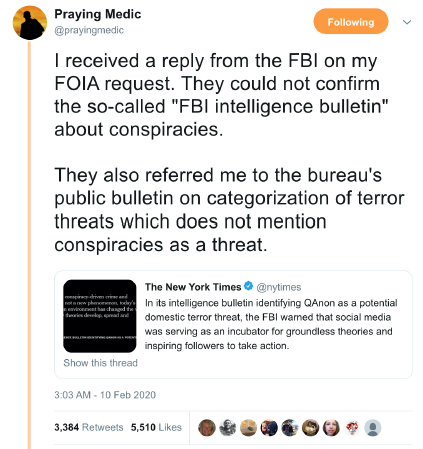 It ought to be a scandal that the New York Times would suggest dissent from their preferred narrative makes you a potential terrorist. So why would these media companies put out these flimsy hit pieces that open them up to future scorn and collapsed credibility?One answer can be found in Q drop number 561 from January 2018.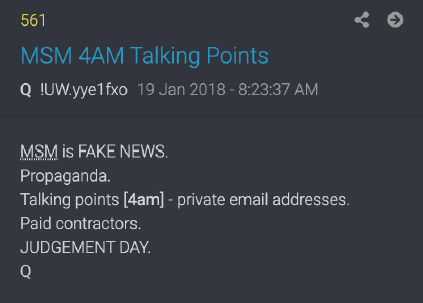 It alleges that these media companies are effectively just paid contractors in a propaganda operation on behalf of a criminal shadow government. The “pack journalists” are all working from the same talking points, sent at 4am each day to private email addresses.This should not be a great surprise: The Church Commission exposed the Mockingbird Media, and Obama legalized it by abolishing the Smith-Mundt act. The media industry is highly concentrated, and overwhelmingly allied to one narrative.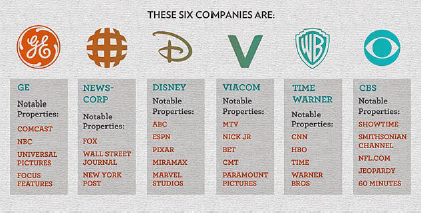 If the allegation of Q561 is true, then these media-cos are criminal organizations, even if many working for them may be innocent and honorable. Even if they wanted to, they cannot report honestly on QAnon because it exposes their employer’s own crimes to examination by the masses. This is not a difficult logic problem to unpick!With the Russiagate failure, Spygate/FISAgate scandal, and collapse of the impeachment hoax, it won’t be long until the role of the media is under intense scrutiny. Sedition, racketeering, and advocating the overthrow of the government all come with severe penalties. This is not a game!To really concentrate your mind on whether you are on the right side of history, I’d like you to consider this quote from the AP article on QAnon:Pizzagate and other far-right conspiracy theories have faded, but experts see no end in sight to QAnon’s popularity.The Department of Justice recently published the following (highlighted in Q3845):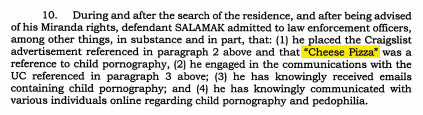 It’s not news to many of us that pedosadists use codewords to communicate. Now I would like to offer you the following. I am warning you in advance this is going to be a “wake up!” slap in the face, and to stop reading if you’re feeling sensitive about it.Ready?Why Is Child Rape Called Pizza? It is called thus because when the child rapist sodomizes the infant or child, the mix of blood and semen from a torn rectum looks like a tomato and mozzarella pizza topping.  Look how Hollywood openly mocks the subject in the video above.As Q tells us over and over, “these people are sick!”. Almost unbelievably, this is the milder end of the evil that has been uncovered.These media companies are credibly alleged to be covering up serious organized crime and extremely violent acts against children. Are you really sure these organizations are innocent of these charges? Your conscience will sting if you make a mistake!I would hate to have to explain my laxity to my own children down the road if I had made the wrong call. Holding that in mind, this may be a good time to reflect:Have you done your homework on this subject thoroughly?How much of your worldview comes from these corrupt media companies?Is there sufficient evidence and motive at this point for you to take a pause to reconsider whether you are on the right side of history?What happens when people learn the TRUTH?What happens when people WAKE UP?They will not be able to walk down the street.THE GREAT AWAKENING.Q#AskTheQ: Ignorance is not strength [9 Mar 2020]“Reason obeys itself; and ignorance submits to whatever is dictated to it.” — Thomas PaineIn the past day we have seen two rather extraordinary and historic tweets. The first is from Dan Scavino, who is Director of Social Media and Assistant to the President: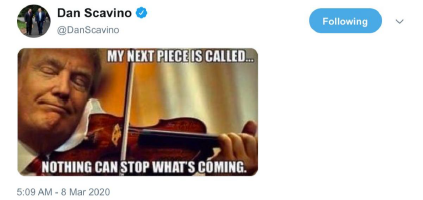 The phrase “nothing can stop what’s coming” — trailing upcoming mass justice — is a common “Qism”: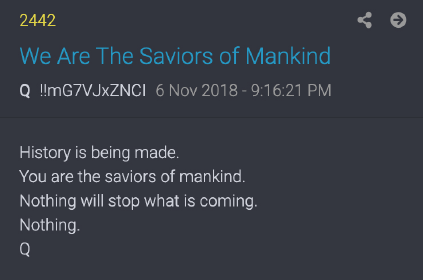 The image of Donald Trump holding a violin also reflects his informal name among “anons” of The Maestro. He is adept at playing people via the Art of War. This means getting other people to do exactly what he desires through strategic deception, which includes appearing incompetent when closer to omnipotent.More remarkably, the President himself has retweeted this, with the following comment: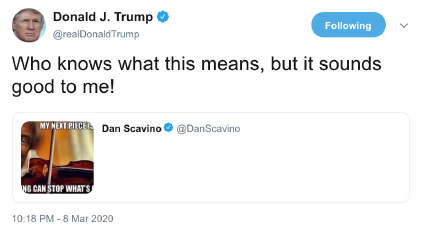 You don’t need to be a political genius to see what’s going on here.For the past two years the mass media has been repeatedly assuring the public that #QAnon is “baseless” and a “conspiracy theory”. They are fully invested into a narrative that says you should defer to their authority, not seek out source data for yourself, and never question the evidence for #OrangeManBad.#AskTheQ is the hashtag that demands an answer to the obvious question: so, who is the Q behind this “baseless conspiracy theory”? The same media companies have conspicuously refused to inquire whether Q is related to Trump and his administration, or indeed pursue any serious inquiry into Q’s identity. Now Trump’s social media chief is effectively endorsing Q directly, the President is trolling the increasingly impotent media, and the answer is glaringly obvious.Q doesn’t tell you to isolate yourself from the mass media, just to understand it is propaganda—and to think for yourself. Q often uses the Socratic method to provoke critical thinking. The Q drops are structured as an exercise in logical reasoning. In contrast, the mass media tells you what to think, and will NEVER point you at Q drops, nor the trove of open source intelligence that they lead to. Those who dispute the Official Narrative are ostracized and denigrated.#AskTheQ is a litmus test as to whether you are on the side of scientific rationality or locked into a media-fabricated false reality. It demonstrates the legacy media’s true nature beyond reasonable doubt. For the absence of inquiry as to “who is Q?” is a lie by omission.There is no debate to be had: the public are clearly being denied a critical piece of information necessary to make up their own minds. To endorse the media’s failure to #AskTheQ is to argue in favor of ignorance. This is not a reasonable, honorable, or wise position to take.It is not reasonable, because the scientific method is to be generous with the data we accept, and parsimonious with the assumptions we make from it. #AskTheQ enriches our information base and offers a simple way of understanding the evidence (i.e. the media is run by a mafia, and #OrangeManBad just is another lie).It is not honorable, because you have surrendered your personal authority to a known lie and liars. It means you are by implication willing to swallow any falsehood they offer you, in order not to admit you have been hoaxed. To put it extremely crudely, “you’re their bitch”, and complicit in the consequences.It is not wise, because accepting lies as truth leads to violence. As Voltaire famously commented, “Those who can make you believe absurdities, can make you commit atrocities.” The #1 job of journalism is always to ask; to defend ignorance is a dangerous absurdity.As #AskTheQ exposes the media lies for all to see, the bigger picture begins to come into view. Robert Patrick Lewis captures the thought well:The media has taken to calling [#QAnon] a cult, and many conservatives are using it as a badge of honor to call themselves a part of Cult 45. But I see it in a very different light. The most rabid supporters of President Trump are not a cult, but rather a guerrilla army in the battle of information warfare.In order to facilitate a peaceful transition of power [from criminals back to citizens], public opinion in the US must be shifted to the point where civil unrest is no longer a worry [when the corruption is revealed and arrests happen], or if it is, to make it such a small number of the population that it can be easily quelled.The “baseline reality” of our culture has been “hacked” over time by an omnipresent Cult of the Official Media Narrative. QAnon is a “synthetic conspiracy theory”. It has been cleverly constructed to only attach to #FakeNews, a bit like how a magnetic mine can attach itself to an enemy ship. #AskTheQ defines an “inside” and “outside” to this bubble of collective insanity.Once the media has labelled QAnon as a “conspiracy theory”, and Q is validated, then everything ever dismissed as a conspiracy theory comes back into play. The lies the “Mockingbird Media” has told for decades are being detonated in one spectacular BOOM. Military planning at its finest, indeed!One of my Twitter followers puts it this way:There’s going to be something that Q has saidThat will be 100% correctThat is so HIGH IMPACTINGThe Public and the MSM cannot refute itThe first indictments and arrests of senior political, business, and entertainment figures will trigger a shockwave of mass awakening. Ever more evidence will be forthcoming of Q being the “real deal”. Reality has a way of eventually overriding even the strongest delusions.There is also considerable public demand to #AskTheQ, so it is bound to happen. Just check out the comments on a tweet by journalist Martha MacCallum, if you are in doubt, when she tests the water. The consequences of anyone “asking the question” are civilisation shaking.As @EsotericExposal puts it: “Manipulation requires a false reality in which its presence will not be felt to the manipulated.” #AskTheQ makes the organized deception tangible to all. As such, QAnon is an abolitionist movement to end such “mind slavery” by a corrupt media industry.This cruel and illegal manipulation of the public by a “mafia media” is ending under the Trump administration’s anti-corruption purge. Declassification of all the material related to Epstein, FISAgate, Spygate, Russiagate, JFK, 9/11 (and more) will mean there is no argument or escape from the truth. The social, psychological, and spiritual impact on those who have been deceived by these lies is going to be severe and lasting.Another Twitter follower puts it in the context of religious cults, saying many (if not most) “people have lived without truth, [instead] inhabiting a fictional world constructed through a mind numbed by a false reality. … They are just a husk [as a result].” Nobody wants to wake up to find their understanding of the world has collapsed, and their sense of identity has broken. Yet it has to happen.The sneering condescension that many Q followers have experienced, simply for taking a rational path of inquiry, will boomerang. It will take great fortitude by the slighted to offer compassion and grace, given their mistreatment.Nonetheless, it is necessary so that we can all heal, and unify against evil.“Where we go one, we go all” recognizes we all have been deceived, and all are complicit to a degree.The difficult journey from dark to light that we collectively face was outlined 200 years ago by American orator Patrick Henry:It is natural for man to indulge in the illusions of hope and pride. We are apt to shut our eyes against a painful truth, and listen to the song of that siren till she transforms us into beasts. Is this the part of wise men, engaged in a great and arduous struggle for liberty? Are we disposed to be the number of those who, having eyes, see not, and having ears, hear not, the things which so nearly concern their temporal salvation? For my part, whatever anguish of spirit it may cost, I am willing to know the whole truth; to know the worst, and to provide for it.#AskTheQ tells us all where the whole truth lies. Only you can provide the eyes to see and ears to hear it. Accepting the worst of our reality lessens the spiritual cost; fighting it only stores up beastly anguish.